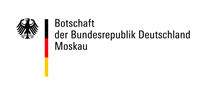 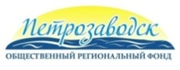 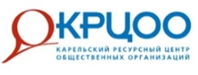 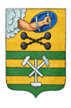 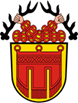 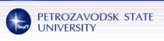 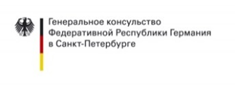 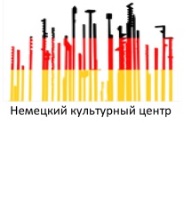 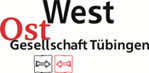 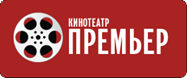 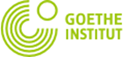 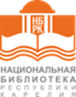 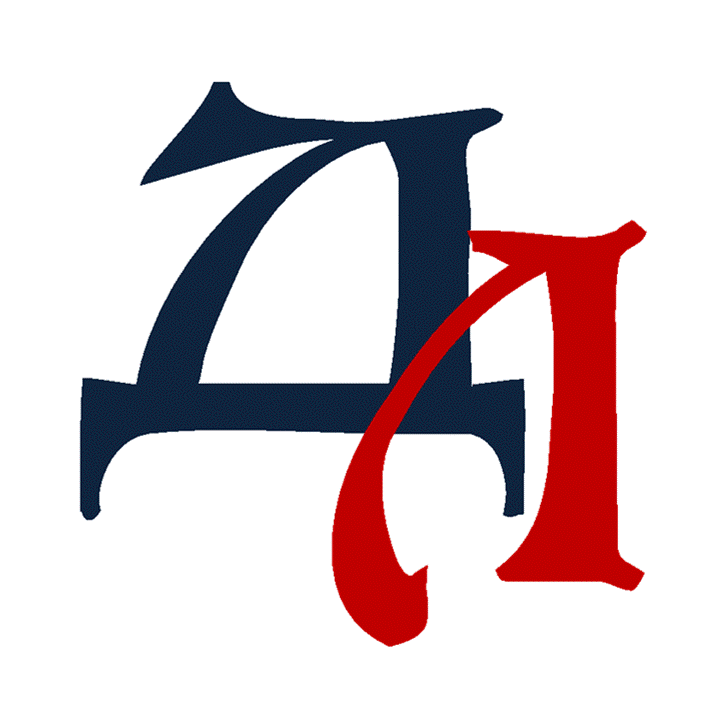 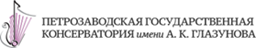 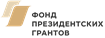 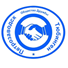 Deutsche Tage in den russischen Regionen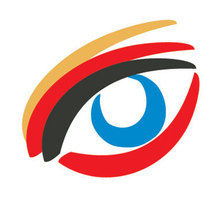 Дни Германии в Петрозаводске: Октябрь – Ноябрь 2020Контакты: Ксения Чумак ptz.fund@gmail.com и Наталья Лаврушина lavrushinanv@gmail.com 				 Дата и местоМероприятиеОрганизаторы4 сентября – 15 октябряОнлайн Конкурс видеороликов «Играем Гауфа»Научная библиотека ПетрГУ, Институт иностранных языков ПетрГУ,Общество «Запад – Восток» г.Тюбинген, Общество дружбы «Петрозаводск – Тюбинген»1 октября Презентация программы Дней Германии в ПетрозаводскеФонд «Петрозаводск»Партнеры программы1 октября ул. Пушкинская, 515.0016.00«Германия сквозь века»: программа мероприятий в Национальной библиотеке Карелии«Современная немецкая литература» в рамках программы «Литературный четверг» «Страницы из прошлого»: обзор старинных изданий на немецком языке из фондов библиотекиНациональная библиотека Карелии1 – 23 октября Виртуальная викторина «Музыкальная культура Германии»Институт иностранных языков ПетрГУ Фонд «Петрозаводск»Петрозаводская государственная консерватория 8 октября и 15 октябряОнлайн«Тюбингенский феномен: Гельдерлин» - круглый стол с международным участием (на немецком языке). Институт иностранных языков ПетрГУ Общество «Запад – Восток» г.Тюбинген,Национальная библиотека Карелии,Фонд «Петрозаводск», Общество дружбы «Петрозаводск – Тюбинген»ОктябрьИнститут иностранных языков ПетрГУ, ул. Правды 1Открытая лекция доцента Кафедры немецкого и французского языков ИИЯ ПетрГУ Э.И. Цыпкина «Немецкие университеты: вчера и сегодня» (часть 1)Научная библиотека ПетрГУ Институт иностранных языков ПетрГУОктябрь Круглый стол, посвященный 30-летию объединения Германии с участием студентов ИИЯ ПетрГУ.Институт иностранных языков ПетрГУПосле 19 октября (уточняется)Учебный семинар Культурного центра им. Гете (СПб)для учителей немецкого языка школ города и преподавателей Петрозаводского государственного университета Институт иностранных языков ПетрГУКультурный центр им. Гете (СПб)Центр культуры «Премьер»ул.Правды, 38ВДни немецкого кино: кинопоказы в Центре культуры «Премьер» (уточняется)Центр культуры «Премьер» Культурный центр им. Гете (СПб)Немецкий культурный центр ПетрозаводскНоябрьИнститут иностранных языков ПетрГУ, ул. Правды 1Открытая лекция доцента Кафедры немецкого и французского языков ИИЯ ПетрГУ Э.И. Цыпкина «Немецкие университеты: вчера и сегодня» (часть 2)Научная библиотека ПетрГУ Институт иностранных языков ПетрГУОктябрьЦикл занятий “Плен войны” в онлайн-школе Музея жертв фашизма им. М. Кольбе для школьников (проводит преподаватель кафедры немецкого и французского языков Е.А. Яковлева). Институт иностранных языков ПетрГУЗапись: german@petrsu.ruCередина ноябряОнлайнКонкурс видеороликов «Цифровой алфавит» среди студентов ИИЯ ПетрГУ: «Unbekanntes über Bekanntes. 30 Jahre Deutsche Einheit» к 30-летию объединения Германии. Институт иностранных языков ПетрГУ Культурный центр им. Гете (СПб)Ноябрь Онлайн Презентация видеороликов о народной дипломатии и побратимских связях Фонд «Петрозаводск», КРЦОО,Державинский лицей, Карельский фонд развития общественной дипломатииНоябрь Открытие табличек у скульптур городов-побратимов на набережной Онежского озера  Фонд «Петрозаводск», КРЦОО,Администрация Петрозаводского городского округа  НоябрьМузыкальный и художественный калейдоскоп: Театрализованные лекции Юлианы Каминской (СПб) в рамках цикла «НАУКА, ЛИТЕРАТУРА, ТЕАТР: НЕМЕЦКОЕ НАСЛЕДИЕ ХХ ВЕКА» Фонд «Петрозаводск», КРЦОО, Карельский фонд развития общественной дипломатии, Национальная библиотека Карелии, ИИЯ ПетрГУНоябрь ОнлайнИтоговая конференция проекта «Школьный музей – место встречи и площадка для сотрудничества городов-побратимов» с участием партнёров из городов-побратимов онлайнФонд «Петрозаводск», КРЦОО, Карельский фонд развития общественной дипломатии